Mon prénom :	Je comprends et j’applique les consignes ordinaires de la classeRelier n°1Relie les animaux à leurs petits.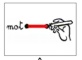 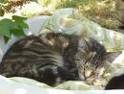 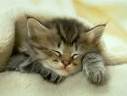 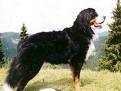 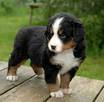 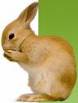 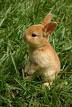 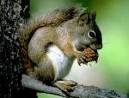 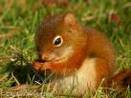 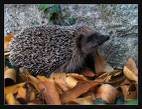 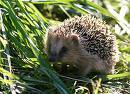 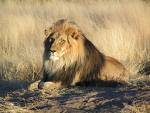 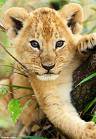 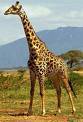 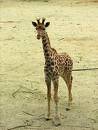 Mon prénom :	Je comprends et j’applique les consignes ordinaires de la classeRelier n°2Relie les animaux à leurs petits.Mon prénom :	Je comprends et j’applique les consignes ordinaires de la classeRelier n°7Relie avec ta règle les cœurs des amis.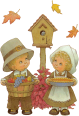 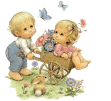 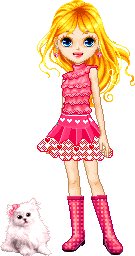 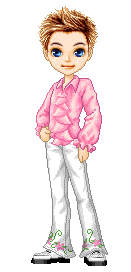 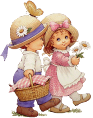 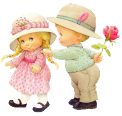 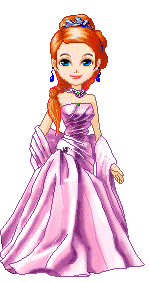 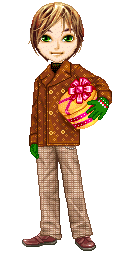 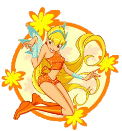 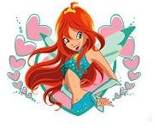 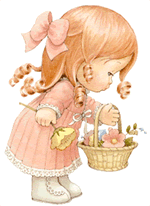 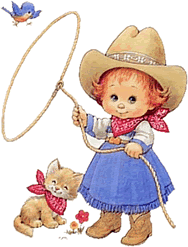 Mon prénom :	Je comprends et j’applique les consignes ordinaires de la classeRelier n°8Relie avec ta règle les animaux à ce qu’ils mangent.Mon prénom :	Je comprends et j’applique les consignes ordinaires de la classeRelier n°9Relie les points pour faire le dessin.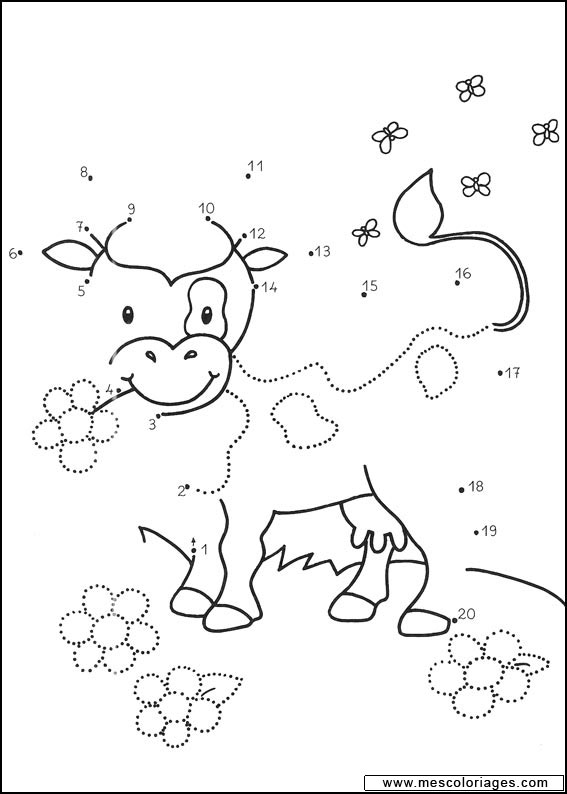 Mon prénom :	Je comprends et j’applique les consignes ordinaires de la classeRelier n°10Relie les pompiers à la maison en feu.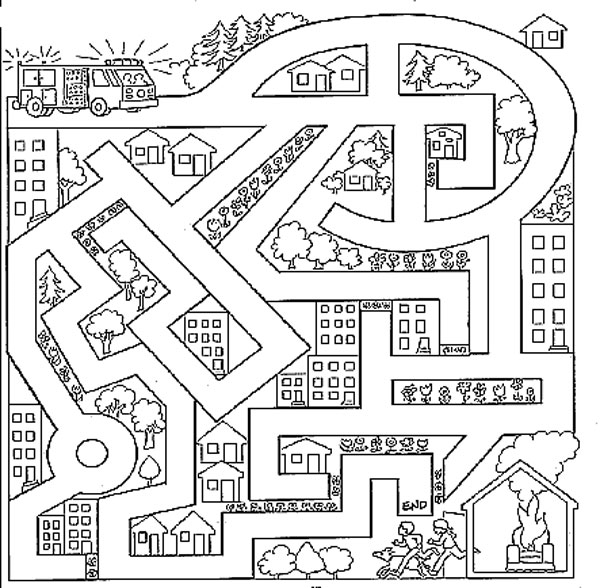 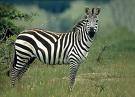 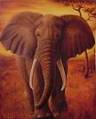 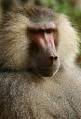 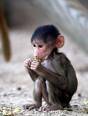 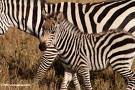 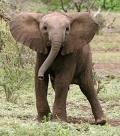 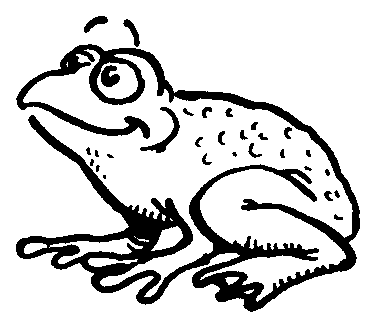 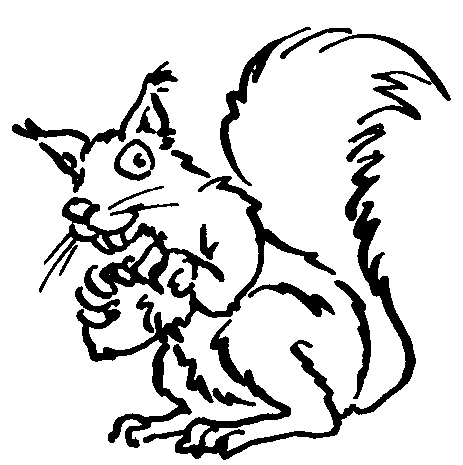 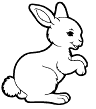 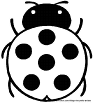 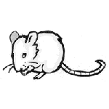 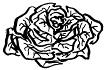 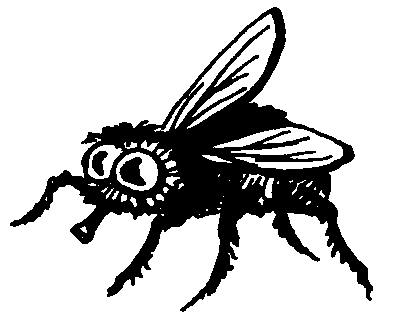 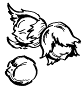 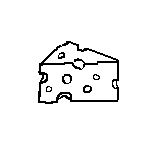 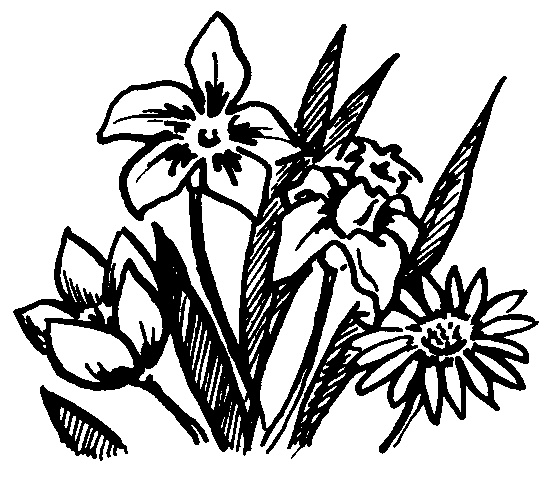 